SCHEDA DI MISURAZIONE LAZY-BAG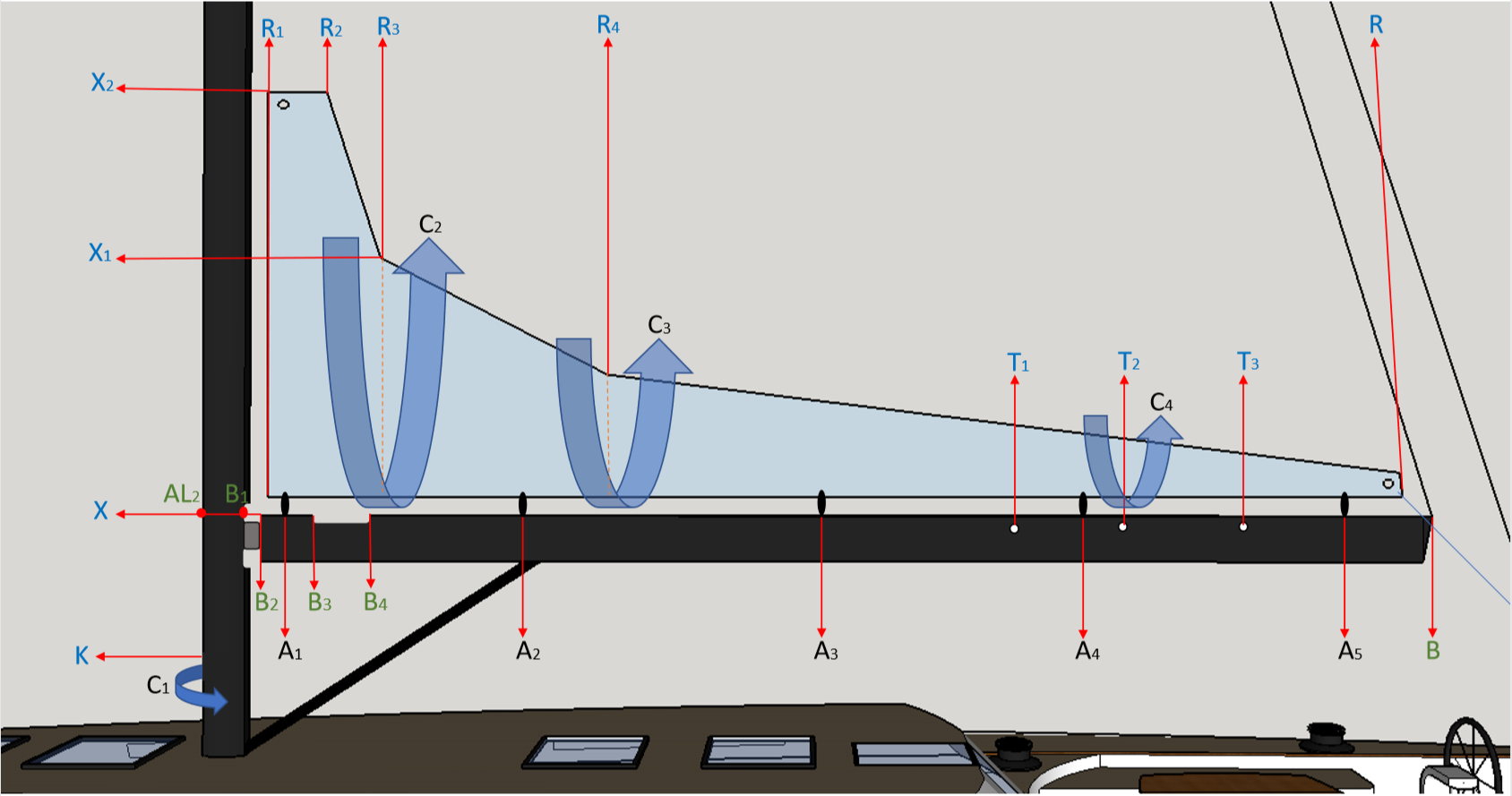 Base randa Tipo inferitura Randa/boma: 		Piede Libero  Slitte  Inferitura continua  Altro  Diametro slitta/garroccio piede randa: 	MM TerzaroliNumero terzaroli:			Numero Dove passano la borose? 		Interno boma   Esterno boma sx Esterno boma dxFare riferimento alla legenda allegata per la descrizione dei vari parametri.A partire da fine boma lato poppiero (punto B) assicurare il punto di partenza del metro e portarlo fino all’albero. Da B (punto 0 cm) misurare:Misura del boma/albero * Indicare anche se le borose escono a SX o DX del boma visto da poppa a pruaMisura della randa Sulla randa (usando sempre il punto B come riferimento 0 CM) Misurazione AltezzePosizionarsi in prossimità dell’albero. La parte superiore del boma (ovvero lato inferitura), è il nostro punto X (le misurazioni partono da lì, ovvero 0cm)Con riferimento alla randa misurare In caso si sia interessati alla cappa copri-albero, specificare anche di quanto si vuole che scenda (distanza X- K)Misurazione circonferenzeMisurare la circonferenza albero. Poi, in corrispondenza dei punti R3 / R4 / T2, misurare la circonferenza della randa ammainataLegenda:R Distanza tra B (estremità poppiera boma) e inizio base randa (con randa moderatamente tesa)R1 Distanza tra B e punto di mura (bugna) randa (dove si incoccia con l’albero)R2 Misurazione larghezza tavoletta (se presente) x punto di drizza. Distanza B-R2.R3 Misurazione lunghezza parte della randa ammainata da cui ‘sale’ più ripidamente. Distanza B-R3R4 Misurazione lunghezza parte randa ammainata che ‘sale’ poco. Distanza B-R4A1 Misurazione lunghezza tra B e prima slitta randa con riferimento l’alberoA2 Misurazione lunghezza tra B e seconda slitta randa (se presente) A3 Misurazione lunghezza tra B e terza slitta randa (se presente)A4 Misurazione lunghezza tra B e quarta slitta randa (se presente)A5 Misurazione lunghezza tra B e ultima slitta randa (se presente)B Estremità poppiera del bomaB1 Punto di collegamento trozza/albero (inizio albero) – Distanza tra B e B1B2 Lunghezza trozza (perno collegamento boma/albero) – Distanza tra B e B2B3 Punto inizio scanalatura boma per inserimento piede randa (se presente) – Distanza B e B3B4 Punto fine scanalatura boma per inserimento piede randa (se presente) – Distanza B e B4AL2 Misurare distanza da B a estremità prodiera dell’alberoT1 Distanza tra B e bozzello borosa terzarolo 3 (se presente)T2 Distanza tra B e bozzello borosa terzarolo 2 (se presente)T3 Distanza tra B e bozzello borosa terzarolo 1 (se presente)X Punto di riferimento da cui prendere le altezze. E’ la parte piu’ alta del boma in corrispondenza dell’albero.X1 Distanza tra X e altezza da cui la randa ammainata inizia a ‘salire’ rapidamente.X2 Distanza tra X e altezza totale randa ammainata.K1 Distanza tra X ed il punto in cui si vuole che la cappa copri-albero finisca (per coprire eventuali cime e attrezzaggi)C1 Circonferenza alberoC2 Circonferenza randa ammainata in corrispondenza di R3 (o punto di massima circonferenza randa se diverso esclusa tavoletta)C3 Circonferenza randa ammainata in corrispondenza di R4 C4 Circonferenza randa ammainata in corrispondenza di T2 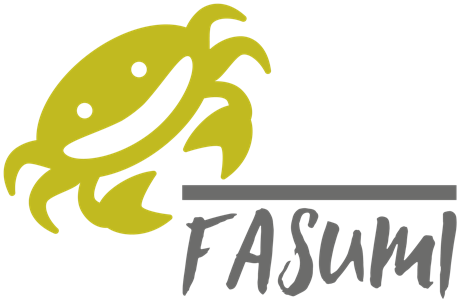 B1B2B3B4AL2T1*T2*T3*RR1R2R3R4A1A2A3A4A5X1X2K1C1C2C3C4